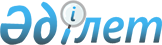 О внесении изменении в границы населенных пунктовСовместное решение маслихата Байдибекского района Южно-Казахстанской области от 27 сентября 2011 года N 47/279 и постановление акимата Байдибекского района Южно-Казахстанской области от 9 сентября 2011 года N 462. Зарегистрировано Управлением юстиции Байдибекского района Южно-Казахстанской области 25 октября 2011 года N 14-5-118

      В соответствии с пунктами 1, 5 статьи 108 Земельного Кодекса Республики Казахстан от 20 июня 2003 года, подпункта 3 статьи 12 Закона Республики Казахстан «Об административно – территориальном устройстве Республики Казахстан» от 8 декабря 1993 года, акимат Байдибекского района ПОСТАНОВИЛ и маслихат Байдибекского района РЕШИЛ:



      1. Согласно совместному представлению отдела земельных отношений и отдела архитектуры и градостроительства установить границы:

      1) Исключить 89,75 га участок пастбищной земли из черты населенного пункта Акбастау Акбастауского сельского округа с включением 89,75 га земельного участка в населенный пункт Акбастау;

      2) Исключить 7,9 га участок пастбищной земли из черты населенного пункта Жолгабас Акбастауского сельского округа с включением 7,9 га земельного участка в населенный пункт Жолгабас;

      3) Исключить 19,67 га участок пастбищной земли из черты населенного пункта Туракты Акбастауского сельского округа и 13,1 га участка пахотной земли Акбастауского сельского округа, всего 32,77 га с включением земельного участка в населенный пункт Туракты;

      4) Исключить 101,35 га участок пастбищной земли из черты населенного пункта Байдибек ата Алмалинского сельского округа с включением 101,35 га земельного участка в населенный пункт Байдибек ата;

      5) Исключить 43,4 га участок пастбищной земли из черты населенного пункта Агыбет Агыбетского сельского округа и 18,5 га участка пахотной земли Агыбетского сельского округа, всего 61,9 га с включением земельного участка в населенный пункт Агыбет;

      6) Исключить 44,5 га участок пастбищной земли из черты населенного пункта Танатар Алгабаского сельского округа с включением 44,5 га земельного участка в населенный пункт Танатар;

      7) Исключить 71,0 га участок пастбищной земли из черты населенного пункта Боралдай Боралдайского сельского округа с включением 71,0 га земельного участка в населенный пункт Боралдай;

      8) Исключить 15,66 га участок пастбищной земли из черты населенного пункта Амансай Боралдайского сельского округа и 40,94 га участка пахотной земли Боралдайского сельского округа всего 56,6 га с включением земельного участка в населенный пункт Амансай;

      9) Исключить 33,74 га участок пастбищной земли из черты населенного пункта Сарыбулак Боралдайского сельского округа и 2,0 га участка пахотной земли, 3,0 га участка пастбищной земли Боралдайского сельского округа всего 38,74 га с включением земельного участка в населенный пункт Сарыбулак;

      10) Исключить 30,9 га участок пастбищной земли из черты населенного пункта Екпинди Бугунского сельского округа с включением 30,9 га земельного участка в населенный пункт Екпинди;

      11) Исключить 39,77 га участок пастбищной земли из черты населенного пункта Кенестобе Коктерекского сельского округа и 12,82 га участка пахотной земли Коктерекского сельского округа всего 52,59 га с включением земельного участка в населенный пункт Кенестобе;

      12) Исключить 33,1 га участок пастбищной земли из черты населенного пункта Жузимдик Жамбульского сельского округа с включением 33,1 га земельного участка в населенный пункт Жузимдик;

      13) Исключить 51,65 га участок пастбищной земли из черты населенного пункта Кайнарбулак Мынбулакского сельского округа с включением 51,65 га земельного участка в населенный пункт Кайнарбулак;

      14) Исключить 19,09 га участок пастбищной земли из черты населенного пункта Мадениет Мынбулакского сельского округа с включением 19,09 га земельного участка в населенный пункт Мадениет;



      2. Включить в границы 14 населенных пунктов, относящихся к сельским округам Байдибекского района дополнительные земельные участки общей площадью 691,84 гектар, изменить:

      1) границы населенного пункта Акбастау Акбастауского сельского округа;

      2) границы населенного пункта Жолгабас Акбастауского сельского округа;

      3) границы населенного пункта Туракты Акбастауского сельского округа;

      4) границы населенного пункта Байдибек ата Алмалинского сельского округа;

      5) границы населенного пункта Агыбет Агыбетского сельского округа;

      6) границы населенного пункта Танатар Алгабасского сельского округа;

      7) границы населенного пункта Боралдай Боралдайского сельского округа;

      8) границы населенного пункта Амансай Боралдайского сельского округа;

      9) границы населенного пункта Сарыбулак Боралдайского сельского округа;

      10) границы населенного пункта Екпинди Бугунского сельского округа;

      11) границы населенного пункта Кенестобе Коктерекского сельского округа;

      12) границы населенного пункта Жузимдик Жамбулского сельского округа;

      13) границы населенного пункта Кайнарбулак Мынбулакского сельского округа;

      14) границы населенного пункта Мадениет Мынбулакского сельского округа.



      3. Совместное постановление и решение вводится в действие по истечении десяти календарных дней после дня их первого официального опубликования.

 

      Председатель сессий:                       Н.Алтыбаев

      Аким района Байдибек:                      Р.Жолдас

      Секретарь маслихата района Байдибек:       С.Спабеков
					© 2012. РГП на ПХВ «Институт законодательства и правовой информации Республики Казахстан» Министерства юстиции Республики Казахстан
				